ΠΑΡΑΡΤΗΜΑ ΙΙΙ – ΦΥΛΛΟ ΣΥΜΜΟΡΦΩΣΗΣ     Θεσσαλονίκη ……/……../ 2022     Ο  ΠΡΟΣΦΕΡΩΝ(Σφραγίδα – Υπογραφή)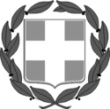 ΕΛΛΗΝΙΚΗ ΔΗΜΟΚΡΑΤΙΑΝΟΜΟΣ ΘΕΣΣΑΛΟΝΙΚΗΣΑρ. Μελέτης: 29/2022ΔΗΜΟΣ ΘΕΣΣΑΛΟΝΙΚΗΣ«Προμήθεια και εγκατάσταση πολυκέντρων ανακύκλωσης στα πλαίσια του προγράμματος Τρίτσης ΑΤ04»π.δ. : 17.856.000,00 €  με τον ΦΠΑ 24%ΓΕΝΙΚΗ ΔΙΕΥΘΥΝΣΗ«Προμήθεια και εγκατάσταση πολυκέντρων ανακύκλωσης στα πλαίσια του προγράμματος Τρίτσης ΑΤ04»π.δ. : 17.856.000,00 €  με τον ΦΠΑ 24%Δ/ΝΣΗ ΑΝΑΚΥΚΛΩΣΗΣ ΚΑΙ ΑΝΑΠΤΥΞΗΣ ΣΥΣΤΗΜΑΤΩΝ ΚΥΚΛΙΚΗΣ ΟΙΚΟΝΟΜΙΑΣ«Προμήθεια και εγκατάσταση πολυκέντρων ανακύκλωσης στα πλαίσια του προγράμματος Τρίτσης ΑΤ04»π.δ. : 17.856.000,00 €  με τον ΦΠΑ 24%ΤΜΗΜΑ ΜΕΛΕΤΩΝ«Προμήθεια και εγκατάσταση πολυκέντρων ανακύκλωσης στα πλαίσια του προγράμματος Τρίτσης ΑΤ04»π.δ. : 17.856.000,00 €  με τον ΦΠΑ 24%Πληροφορίες: Κ. ΜηνάδηςΤηλ: 2313318862«Προμήθεια και εγκατάσταση πολυκέντρων ανακύκλωσης στα πλαίσια του προγράμματος Τρίτσης ΑΤ04»π.δ. : 17.856.000,00 €  με τον ΦΠΑ 24%e-mail: k.minadis@thessaloniki.gr«Προμήθεια και εγκατάσταση πολυκέντρων ανακύκλωσης στα πλαίσια του προγράμματος Τρίτσης ΑΤ04»π.δ. : 17.856.000,00 €  με τον ΦΠΑ 24%Α/ΑΠΕΡΙΓΡΑΦΗΑΠΑΙΤΗΣΗΑΠΑΝΤΗΣΗΠαραπομπή στα δικαιολογητικά που κατατέθηκαν (ιδέ ενοτ. 3-7)1Το κάθε πολυκέντρο θα περιλαμβάνει:α.	ένα αυτόματο πολυμηχάνημα ανακύκλωσης πλαστικών (για υλικά όγκου [τουλάχιστο] 330ml-1000ml) και μεταλλικών υλικών (για υλικά όγκου [τουλάχιστο] 330ml-3000ml), για χύδην απόρριψη και με δυνατότητα αποθήκευσης (με συμπίεση) i)>=10.000 τμχ@0,33l μεταλλικών υλικών και ii) >=2500τμχ@0.5l πλαστικών υλικών. Με συμπιεστή. Η μέγιστη ταχύτητα παραλαβής θα είναι τουλάχιστον 100τμχ ανά λεπτό.β.	ένα αυτόματο μηχάνημα ανακύκλωσης γυάλινων υλικών (με –ελάχιστη- δυνατότητα επεξεργασίας γυάλινων υλικών όγκου 330ml-1.300ml), με θρυμματιστή. Δεν θα υπάρχει νεκρός χρόνος αποδοχής υλικού κατά την απόρριψη «ένα μετά το άλλο», ενώ η μέγιστη ταχύτητα παραλαβής θα είναι τουλάχιστον 40τμχ/λεπτό. Δυνατότητα αποθήκευσης>=350τμχ@0,33l θρυμματισμένου υλικού.γ.	έναν αποδέκτη υποδοχής χάρτινων υλικών. Δυνατότητα αποθήκευσης>= 200lt.ΝΑΙ2Το κάθε αυτόματο μηχάνημα ανακύκλωσης θα πρέπει να διαθέτει σύστημα αναγνώρισης του επιστρεφόμενου υλικού, με χρήση σαρωτή γραμμικού κώδικα (barcode scanner).ΝΑΙ3Το κάθε αυτόματο μηχάνημα ανακύκλωσης θα πρέπει να διαθέτει σύστημα αναγνώρισης του επιστρεφόμενου υλικού, με χρήση αισθητήρων, τουλάχιστον για το πλαστικό και το μέταλλο (plastic/metal sensor αντίστοιχα ) ή άλλου ισοδύναμου συστήματος αναγνώρισης υλικού.ΝΑΙ4Το κάθε αυτόματο μηχάνημα ανακύκλωσης θα πρέπει να διαθέτει σύστημα αναγνώρισης του επιστρεφόμενου υλικού, με αναγνώριση του σχήματος του υλικού (shape recognition), τουλάχιστον για το  γυαλί.ΝΑΙ5Το κάθε πολυκέντρο ανακύκλωσης θα πρέπει να είναι κατασκευασμένο από κατάλληλα υλικά, τα οποία να εγγυώνται την μακρόχρονη προσδοκώμενη λειτουργία τους, λαμβανομένων υπόψη των καιρικών συνθηκών που επικρατούν στη Θεσσαλονίκη, την τοποθεσία της πόλης ως παραθαλάσσιας αλλά και τον επιδιωκόμενο σκοπό (υψηλής τεχνολογίας κατασκευές εκτεθειμένες σε εξωτερικές συνθήκες και  υποκείμενες σε ενδεχόμενη κακομεταχείριση, βανδαλισμούς, βροχή, ακραία καιρικά φαινόμενα, εμπρησμούς και ενδεχόμενα προσκρούσεις). Για τους λόγους αυτούς, θα πρέπει έκαστο πολυκέντρο να περικλείεται σε εξωτερική μεταλλική κατασκευή, επαρκών προδιαγραφών που να διασφαλίζει την ικανοποίηση των ανωτέρω απαιτήσεων αλλά και προστασία από βροχή.ΝΑΙ6Το κάθε πολυκέντρο θα πρέπει να φέρει φωτιστικά σώματα τα οποία θα ενεργοποιούνται αυτόματα και θα το φωτίζουν επαρκώς κατά τις βραδινές ώρες.NAI7Το κάθε Πολυκέντρο θα πρέπει να φέρει σύστημα πυρανίχνευσης και άμεσης ειδοποίησης σε περίπτωση πυρκαγιάς.ΝΑΙ8Το κάθε Πολυκέντρο θα είναι ασφαλισμένο, με έξοδα του Αναδόχου, για τουλάχιστο ένα έτος έναντι οποιασδήποτε κακόβουλης ενέργειας.ΝΑΙ9Η συνολική επιφάνεια κάλυψης του κάθε πολυκέντρου ανακύκλωσης δεν θα πρέπει να υπερβαίνει τα 30m2.ΝΑΙ10Το κάθε πολυκέντρο θα διαθέτει οθόνη για την ενημέρωση και καθοδήγηση του χρήστη αναφορικά με τη λειτουργία του μηχανήματος σε τουλάχιστο δύο διαφορετικές γλώσσες (Ελληνικά και Αγγλικά κατ’ ελάχιστο).ΝΑΙ11Χαρακτηριστικά των κάδων προσωρινής αποθήκευσης κάθε ρεύματος και περιγραφή του τρόπου με τον οποίο θα είναι δυνατή η αποκομιδή των απορριπτομένων υλικών, ήτοι: (Πλήθος και αναλυτικές διαστάσεις κάδων, αναμενόμενο βάρος καθενός από αυτούς όταν είναι γεμάτοι, τρόπος μεταφοράς τους και αδειάσματός τους, τυχόν ειδικές προϋποθέσεις που πρέπει να ισχύουν για το άδειασμα αυτών όπως π.χ. χρήση ειδικού οχήματος ή εξοπλισμού, πρόσβαση κλπ., ενδεικνυόμενος τύπος οχήματος αποκομιδής, καθώς και κάθε άλλη σχετική πληροφορία).ΑΠΑΙΤΕΙΤΑΙ ΑΝΑΛΥΤΙΚΗ ΠΕΡΙΓΡΑΦΗ12Κάθε πολυκέντρο θα ενσωματώνει σύστημα επιβράβευσης του ανακυκλωτή (τουλάχιστο για τα πλαστικά-μεταλλικά-γυάλινα υλικά). Μέσω του συστήματος αυτού –το οποίο θα πρέπει να είναι ρυθμιζόμενο για το ποσό ανταπόδοσης- θα εκτυπώνεται κουπόνι το οποίο θα παραλαμβάνει ο κάθε ανακυκλωτής, αναλόγως της ποσότητας ή όγκου των υλικών που απέρριψε και θα μπορεί να χρησιμοποιήσει περαιτέρω σύμφωνα με τους όρους που θα θέσει ο Δήμος Θεσσαλονίκης. Παράλληλα, θα πρέπει να δίνεται με απλό τρόπο η δυνατότητα στον ανακυκλωτή για τη δωρεά του ποσού που του αναλογεί σε έναν ή περισσότερους προεπιλεγμένους (από τον Δήμο Θεσσαλονίκης) αποδέκτες.NAI13Το σύνολο των πολυκέντρων ανακύκλωσης θα μπορεί να παρακολουθείται από σταθμό βάσης, μέσω δικτύου κινητής τηλεφωνίας (GSM, 4G ή ανάλογο ή καλύτερο- αποκλείεται η χρήση δικτύου 3G λόγω επικείμενης κατάργησής του) ή τυχόν ανάλογου.Το κόστος του σταθμού βάσης (εξειδικευμένο λογισμικό και πιθανώς εξειδικευμένο hardware) περιλαμβάνεται στην προσφερόμενη τιμή του κάθε πολυκέντρου ανακύκλωσης, εκτός και εάν το λογισμικό μπορεί να λειτουργήσει ικανοποιητικά σε συνήθεις υπολογιστές γραφείου (π.χ. web based εφαρμογή). Από τον σταθμό βάσης θα μπορούν να εξάγονται, τουλάχιστον, τα παρακάτω στοιχεία:Κατάσταση καλής λειτουργίας του εκάστοτε πολυκέντρου ανακύκλωσης (για κάθε αυτόματο μηχάνημα ανακύκλωσης).Ειδοποίηση προβλημάτων λειτουργίας των αυτόματων μηχανημάτων ανακύκλωσης, με χρονοσήμανση, κωδικοποίηση σφάλματος και συνοπτική περιγραφή του προβλήματος.Ποσότητα και είδος υλικών που ανακυκλώθηκαν σε κάθε πολυκέντρο, ανά ημέρα τουλάχιστο, με αντίστοιχη χρονοσήμανση. Επιθυμητά, και για λόγους βελτιστοποίησης των δρομολογίων αποκομιδής, να υπάρχει σχετική πληροφορία σε ωριαία βάση. Δυνατότητα εκτύπωσης των αναφορών αυτών, και εξαγωγής των σε επεξεργάσιμο, ευρέως διαδεδομένο, μορφότυπο. Αριθμό χρηστών/ανακυκλωτών και ποσό προσφερθέντος εγγυοδοτι-κού αντιτίμου επιβράβευσης τα οποία εκδόθηκαν από κάθε πολυκέντρο (ή από κάθε αυτόματο μηχάνημα ανακύκλωσης) στη διάρκεια μίας ημέρας.  ΝΑΙ14Το κάθε πολυκέντρο θα φέρει περιμετρικά ψηφιακές εκτυπώσεις του πολυκέντρου (το περιεχόμενο των οποίων θα αποφασισθεί από τον Δήμο Θεσσαλονίκης), οι οποίες θα είναι εξαιρετικής αντοχής, κατάλληλες για εξωτερικό χώρο και με αναμενόμενο χρόνο ζωής πέραν του έτους. Το κόστος του γραφίστα, των εκτυπώσεων αυτών και η τοποθέτησή τους περιλαμβάνεται στο κόστος του εκάστοτε πολυκέντρου ανακύκλωσης, ενώ παράλληλα ο Δήμος Θεσσαλονίκης διατηρεί το δικαίωμα για την επιλογή έως και πέντε διαφορετικών εκτυπώσεων.ΝΑΙ15Ο σχεδιασμός του κάθε πολυκέντρου ανακύκλωσης θα πρέπει να είναι τέτοιος ώστε να μπορεί να χρησιμοποιείται από ΑΜΕΑ. Επομένως θα είναι σε εφαρμογή οι σχετικές νομικές διατάξεις, όπως ο «Οδηγός  Σχεδιασμού»  του  Γραφείου  ΑμεΑ  /  ΥΠΕΧΩΔΕ  με  τίτλο  «Σχεδιάζοντας  για  Όλους» αναφορικά με τον «αστικό εξοπλισμό».ΝΑΙ16Το κάθε πολυκέντρο ανακύκλωσης θα πρέπει να είναι κατασκευασμένο από κατάλληλα υλικά, τα οποία να εγγυώνται την μακρόχρονη προσδοκώμενη λειτουργία τους, λαμβανομένων υπόψη των καιρικών συνθηκών που επικρατούν στη Θεσσαλονίκη, την τοποθεσία της πόλης ως παραθαλάσσιας αλλά και τον επιδιωκόμενο σκοπό (υψηλής τεχνολογίας κατασκευές εκτεθειμένες σε εξωτερικές συνθήκες και  υποκείμενες σε ενδεχόμενη κακομεταχείριση, βανδαλισμούς, βροχή, ακραία καιρικά φαινόμενα, εμπρησμούς και ενδεχόμενα προσκρούσεις).θα προσκομιστεί πιστοποιητικό του κατασκευαστή των αυτόματων μηχανημάτων ανακύκλωσης υλικών που να βεβαιώνει τη συμβατότητα όλων των προσφερόμενων αυτόματων μηχανημάτων ανακύκλωσης με τις ανωτέρω συνθήκες κλίματος και επίσης να βεβαιώνει ότι όλα τα προσφερόμενα αυτόματα μηχανήματα ανακύκλωσης υλικών είναι κατασκευασμένα για χρήση σε εξωτερικό χώρο (outdoor use) με εγγύηση αντισκωριακής προστασίας των μεταλλικών μερών για την προσδοκώμενη διάρκεια ζωής του πολυκέντρου.ΝΑΙ17Πιστοποιητικό και κατάλογος όπου έχουν εγκατασταθεί τουλάχιστον πέντε (5) παρόμοια πολυκέντρα τα τελευταία τρία (3) έτη από την ημερομηνία κατάθεσης της προσφοράς σε περιοχή με παρόμοιες συνθήκες κλίματος, για χρονικό διάστημα τουλάχιστον έξι (6) μηνών και λειτουργούν χωρίς προβλήματα, με  τα πλήρη στοιχεία επικοινωνίας τουλάχιστον ενός σχετικού πελάτη.ΝΑΙ18Κατάθεση δείγματος ή επίδειξη πανομοιότυπου πολυκέντρου σύμφωνα με τους όρους και τις προϋποθέσεις του εδαφ. 7.2 της παρούσης.ΝΑΙ19Υποχρέωση δημιουργίας υποδομών για την εγκατάσταση των πολυκέντρων και διεξαγωγή acceptance tests σύμφωνα με τους όρους του εδαφ. 7.4.Επιπρόσθετα, το κάθε πολυκέντρο θα διαθέτει διασύνδεση (π.χ. κλέμμα ή υποπίνακας) με υλικό προστασίας για τη διασύνδεση με το δίκτυο ηλεκτρικής ενέργειας (μονοφασικό ή τριφασικό)ΝΑΙ20Το κάθε μηχάνημα ανακύκλωσης του Πολυκέντρου θα φέρει σήμανση CE.ΝΑΙ21Πιστοποίηση διασφάλισης ποιότητας (ISO 9001:2015 ή ισοδύναμο) για το σχεδιασμό-παραγωγή προϊόντων (αφορά τον κατασκευαστή).ΝΑΙ22Πιστοποίηση διασφάλισης ποιότητας (ISO 9001:2015 ή ισοδύναμο) για την παροχή υπηρεσιών υποστήριξης – συντήρησης.ΝΑΙ23Πιστοποίηση περιβαλλοντικής διαχείρισης (ISO 14001:2015 ή ισοδύναμο) για την παροχή υπηρεσιών υποστήριξης – συντήρησης.ΝΑΙ24Τα προσφερόμενα πολυκέντρα ανακύκλωσης – αυτόματα μηχανήματα ανακύκλωσης, θα είναι καινούριας - πρόσφατης κατασκευής, σε κάθε περίπτωση όχι πέρα του έτους από την υπογραφή της σχετικής σύμβασηςΝΑΙ25Ανάληψη υποχρέωσης για την συντήρηση (προληπτική ή προβλεπτική περιλαμβανομένων των απαιτούμενων υλικών) και αποκατάσταση βλαβών του εκάστοτε πολυκέντρου, άνευ κόστους για το Δήμο Θεσσαλονίκης, για χρονικό διάστημα τουλάχιστο τεσσάρων ετών (ελάχιστος χρόνος εγγύησης) από την οριστική παραλαβή και τη θέση σε λειτουργία εκάστοτε κέντρου. Σε περίπτωση βλάβης, οφείλει εντός 2 εργάσιμων ημερών από την έγγραφη ή τηλεφωνική ειδοποίησή του, να μεταβεί επί τόπου για τη διαπίστωση του προβλήματος και την άμεση αποκατάσταση αυτού. Σε περίπτωση που απαιτείται η αντικατάσταση κάποιου ανταλλακτικού, τότε o χρόνος αποκατάστασης επεκτείνεται κατά δύο ακόμη εργάσιμες ημέρεςΝΑΙ26Αποδοχή υποχρέωσης παροχής ανταλλακτικών για δέκα τουλάχιστον έτη και χρόνου παράδοσης των ανταλλακτικών μικρότερο των 10 ημερών.ΝΑΙ27Δήλωση του εργοστασίου κατασκευής ή  του επίσημου αντιπροσώπου στην Ελλάδα στο οποίο θα κατασκευαστούν επιμέρους τμήματα ή το σύνολο του Πολυκέντρου, στην οποία να δηλώνει ότι: α) αποδέχεται την εκτέλεση της συγκεκριμένης προμήθειας σε περίπτωση κατακύρωσης της προμήθειας στο διαγωνιζόμενο, β) θα καλύψει τον Φορέα με ανταλλακτικά τουλάχιστον επί δέκα (10) έτη, ακόμη και απευθείας αν αυτό κριθεί σκόπιμο.ΝΑΙ28Αποδοχή διάρκεια ισχύος προσφοράς 12 μηνών.ΝΑΙ29Αποδοχή διάρκειας σύμβασης 18 μηνών.ΝΑΙ30Χρόνος παράδοσης του συνόλου των 48 πολυκέντρων<=7 μήνες31Ανάληψη υποχρέωσης εκπαίδευσης προσωπικού σύμφωνα με την άρθρο 6. Εκπαίδευση Προσωπικού της παρούσηςΝΑΙ32Ανεπιφύλακτη αποδοχή όλων των όρων της παρούσης.ΝΑΙ